1 мая - Международный «Астма-день» 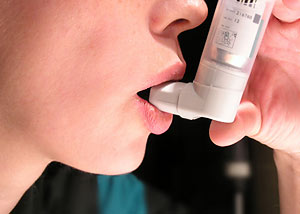 	Международный «Астма-день» отмечается в Республике Беларусь 1 мая по решению Всемирной организации здравоохранения. Основная цель этого дня – привлечь внимание широкой общественности к решению проблем пациентов с бронхиальной астмой и улучшению качества оказываемой им медицинской помощи.      Бронхиальная астма возникает из-за гиперчувствительности к раздражителям. Астма может быть связана как с наследственной предрасположенностью, так и с факторами окружающей среды, включая аллергические факторы или частыми инфекциями дыхательных путей.	       Приступ бронхиальной астмы может быть вызван:- аллергенами: шерсть животных, пыль, продукты питания, клещи, пыльца, споры;
- вирусными и бактериальными инфекциями: бронхитом, простудой, гриппом, синуситом;
- раздражителями в окружающей среде: выхлопные газы, спреи, духи, табачный дым;
- лекарственными средствами, такими как ацетилсалициловая кислота и нестероидные противовоспалительные средства. Если у вас «аспириновая астма», необходимо избегать приема ацетилсалициловой кислоты и нестероидных противовоспалительных средств, особенно учитывая то, что этот вид астмы может быть очень тяжелым и приступы возникают быстро;- стрессами: волнение, страх;- интенсивной физической нагрузкой, особенно в холодных помещениях.Симптомы бронхиальной астмыСимптомы бронхиальной астмы могут отличаться у разных людей. Большинство больных испытывают первые симптомы в раннем возрасте. Тем не менее, астма может возникнуть у каждого человека в любом возрасте.Симптомы могут быть различными: от небольшой затрудненности дыхания, свистящего дыхания и кашля до одышки, стеснения в груди и приступов удушья.Осложнения бронхиальной астмы- пневмоторакс (попадание воздуха в плевральную полость);-острая дыхательная недостаточность;- эмфизематозные нарушения легких.Что можете сделать выПрежде всего, следует проконсультироваться с врачом, пройти обследование и получить необходимую терапию и рекомендации.Необходимо, чтобы человек, страдающий бронхиальной астмой, и его     семья обладали максимальными знаниями о заболевании. Вы должны точно знать, какие лекарства, когда и в каком количестве нужно принимать. Тщательно следуйте всем инструкциям. Научитесь правильно использовать ингалятор. Следите за тем, чтобы у вас всегда были под рукой все необходимые препараты. Во время приступа астмы оставайтесь спокойны, несколько раз медленно вдохните и используйте ингалятор. Удостоверьтесь, что в вашей семье есть еще кто-то, кроме вас, кто знает, где находятся необходимые лекарства, как, в каком количестве и в какой последовательности их принимать и что делать в экстренных случаях.Регулярно посещайте врача для проведения исследований и оценки вашего состояния.Профилактика бронхиальной астмы:знать точно, какие факторы могут спровоцировать приступ астмы, по возможности, избегать этих факторов;следить за чистотой в доме и устранить любые аллергены: пыль, шерсть животных, клещи, избегать сигаретного дыма, выхлопных газов;бросить курить, если вы курите;принимать все назначенные вам препараты, чтобы сократить частоту приступов;заниматься спортом, чтобы улучшить состояние сердца и легких.В рамках проведения дня здоровья Международный «Астма-день» 2 мая с 10.00 до 12.00 часов будет работать «прямая» телефонная линия по номеру 8(0232)31-56-57 с главным внештатным аллергологом управления здравоохранения Гомельского облисполкома Гехтом Оскаром Марковичем. Галина Дмитрачкова, инструктор-валеолог                                                                  отдела общественного здоровья                                                             Гомельского областного ЦГЭ и ОЗ